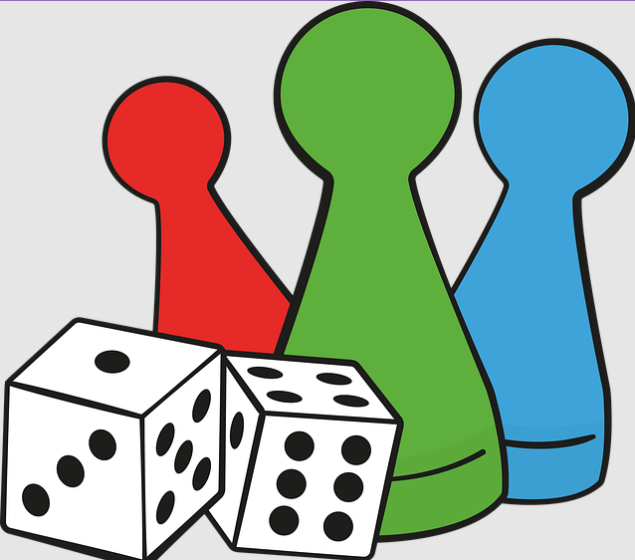 Dyrektor oraz Rada Pedagogiczna Szkoły Podstawowej im. Ziemi Mazowieckiej w Liszynie zapraszają do udziału w konkursie „Matematyczna gra planszowa”OGÓLNOPOLSKI KONKURS „MATEMATYCZNA GRA PLANSZOWA”Cele konkursu:promowanie zapomnianej,  kreatywnej rozrywki jaką są gry planszowe i towarzyskie;zaprezentowanie wartości i talentu plastycznego dzieci/uczniów oraz kształtowanie ich osobowości i odporności emocjonalnej;kształtowanie umiejętności tworzenia instrukcji i zasad gry planszowej;wzmacnianie więzi emocjonalnej z rodziną poprzez wspólne tworzenie gryREGULAMIN KONKURSUI. Główne założenia konkursu:Organizatorem konkursu jest Szkoła Podstawowa im. Ziemi Mazowieckiej w Liszynie.Koordynatorem konkursu jest: p. Maria Natkowska, Andżelika Kasprzyk, Anna Wolińska.Konkurs rozpoczyna się 19.05.2023r.Temat prac konkursowych: „Matematyczna gra planszowa”.Konkurs przeznaczony jest dla szkół podstawowych i przedszkoliKażdy uczestnik może wykonać na konkurs jedną pracę.Każda placówka może zgłosić maksymalnie 3 gry planszowe.II. Warunki uczestnictwa w konkursie:Praca konkursowa powinna zawierać elementy charakterystyczne dla gry planszowej: tytuł, instrukcję, planszę.Każda gra zgłoszona w konkursie może być wykonana przez uczestnika i jego rodzinę.Ocenie podlegać będzie: pomysłowość, staranność wykonania oraz estetyka pracy.Każda praca powinna zawierać metryczkę zawierającą: imię i nazwisko dziecka, wiek autora, adres przedszkola/szkoły, imię i nazwisko nauczyciela pod kierunkiem, którego została wykonana praca, adres mailowy przedszkola/szkoły, zgodę rodzica/opiekuna prawnego na udział dziecka w konkursie (Załącznik nr 1).Technika wykonania prac jest dowolna, format również dowolny.Gry planszowe prosimy przesyłać na adres:Szkoła Podstawowa im. Ziemi Mazowieckiej w Liszynieul. Wawrzyńca Sikory 19, 09-408 Płockz dopiskiem „Matematyczna gra planszowa”Ostateczny termin zgłaszania prac 10.06.2023r.  III. Ocena prac i nagrody:Najciekawsze prace zostaną nagrodzone, przewidziane są nagrody za I, II, III miejsce w dwóch kategoriach: przedszkole, szkoła podstawowa.Ogłoszenie wyników nastąpi 14.06.2023r. podczas pikniku z okazji Dnia Rodziny w Szkole Podstawowej im. Ziemi Mazowieckiej w Liszynie.Autorzy nagrodzonych prac otrzymają dyplomy i nagrody, które zostaną przesłane pocztą.Wszyscy autorzy prac otrzymają dyplomy, a nauczyciele podziękowania. Dyplomy i podziękowania zostaną wysłane drogą mailowąLista nagrodzonych prac zostanie opublikowana na stronie https://spliszyno.pl/ oraz na facebooku szkoły.Prace nie spełniające wymogów regulaminowych, nie będę brały udziału w konkursie.IV. Uwagi:Biorąc udział w konkursie, uczestnik akceptuje jego regulamin.Prace zgłoszone do konkursu nie będą zwracane autorom.Życzymy powodzenia i zachęcamy do wzięcia udziału w konkursie!Wykonane gry pozostaną w szkole i posłużą dzieciom do zabawy na świetlicy szkolnej.Dane szkoły:Szkoła Podstawowa im. Ziemi Mazowieckiej w Liszynietel: 24 261 29 22sekretariat@spliszyno.plKoordynatorzy konkursu: Maria Natkowska, Andżelika Kasprzyk, Anna WolińskaWZÓR METRYCZKIZGŁOSZENIE DO KONKURSU 
„OGÓLNOPOLSKI MATEMATYCZNA GRA PLANSZOWA”Oświadczenie rodzica/opiekuna prawnego ………………………………………………… (imię i nazwisko rodzica/opiekuna prawnego) Oświadczam że, zapoznałam/zapoznałem się z regulaminem ogólnopolskiego konkursu „atematyczna gra planszowa” organizowanego przez Szkołę Podstawową im. Ziemi Mazowieckiej w Liszynie, akceptuję jego warunki,wyrażam zgodę na udział ………………………………… (imię i nazwisko autora pracy) w w/w konkursie, wyrażam zgodę na nieodpłatne wykorzystanie pracy mojego dziecka przez Organizatora konkursu, złożoną na konkurs pracę dziecko wykonało osobiście i przysługują dziecku prawa majątkowe 
i osobiste i nie są one w żaden sposób ograniczone lub obciążone, praca konkursowa nie zagraża i nie narusza praw osób trzecich, w szczególności nie narusza ich majątkowych i osobistych praw autorskich. Za wszelkie roszczenia osób trzecich, które wynikają 
z tytułu naruszenia ich praw odpowiada uczestnik konkursu, z chwilą przekazania pracy konkursowej Organizatorowi konkursu, uczestnik nieodpłatnie, 
bez ograniczenia w czasie przenosi na Organizatora konkursu autorskie prawa majątkowe do tej pracy w rozumieniu ustawy z dnia 4 lutego 1994 r. – o prawie autorskim i prawach pokrewnych 
(t. j. Dz. U. z 2019 r. poz. 1231 ze zm.) na następujących polach eksploatacji: rozpowszechnianie pracy konkursowej, w tym w szczególności jej publiczne prezentowanie, wystawianie, wyświetlanie, nadawanie i reemitowanie; utrwalanie i zwielokrotnianie pracy konkursowej dowolną techniką i w dowolnej liczbie egzemplarzy, w wersji papierowej lub/i elektronicznej na dowolnych nośnikach danych; przechowywanie i przekazywanie pracy konkursowej, w tym w szczególności wprowadzanie pracy do pamięci komputerów i innych urządzeń, przesyłanie jej sieciami wewnętrznymi 
z wykorzystaniem Internetu. Z chwilą przekazania pracy konkursowej Organizatorowi konkursu, uczestnik przenosi nieodpłatnie na Organizatora konkursu wyłączne prawo opracowywania pracy konkursowej oraz zezwalania 
na wykonywanie zależnych praw autorskich do pracy konkursowej. 8. Zapoznałam/zapoznałem się z poniższą klauzulą informacyjną: …………………………………………………………….. Data i podpis rodzica/opiekuna prawnegoWyrażam zgodę na przetwarzanie danych osobowych mnie dotyczących oraz danych dotyczących dziecka - autora pracy dla celów związanych z organizacją i realizacją konkursu oraz upowszechnienia pracy konkursowej poprzez stronę internetową Organizatora konkursu/szkoły/placówki oraz 
w mediach/ wydawnictwach w związku z promocją konkursu, jak też promocją działalności statutowej Organizatora konkursu/szkoły/placówki. Zgoda obowiązuje do czasu jej wycofania. Wycofanie zgody nie wpływa na zgodność z prawem przetwarzania, którego dokonano na podstawie zgody przed jej wycofaniem.………………………………………………………………. Data i podpis rodzica/opiekuna prawnego Wyrażam zgodę na rozpowszechnianie wizerunku dziecka - autora pracy, zarejestrowanego podczas brania udziału w konkursie (w formie filmu i zdjęć), w tym na publikację na stronie internetowej, korytarzu, tablicy ogłoszeń Organizatora konkursu/szkoły/placówki, jak też w mediach/ wydawnictwach do celów promocyjnych. Zgoda ma charakter nieodpłatny i obowiązuje do czasu jej wycofania. Wycofanie zgody nie wpływa na zgodność z prawem przetwarzania, którego dokonano na podstawie zgody przed jej wycofaniem.……………………………………………………….……… Data i podpis rodzica/opiekuna prawnego Wyrażam zgodę na podawanie do publicznej wiadomości imienia i nazwiska, wieku/klasy autora pracy wraz z nazwą szkoły w związku z udziałem w ww. konkursie, we wszelkich ogłoszeniach, zapowiedziach i informacjach o tym konkursie i jego wynikach.…………………………………………………………..… Data i podpis rodzica/opiekuna prawnegoKlauzula informacyjnaRealizując obowiązek wynikający z art. 13 rozporządzenia Parlamentu Europejskiego i Rady (UE) 2016/679 z dnia 27 kwietnia 2016 r. w sprawie ochrony osób fizycznych w związku z przetwarzaniem danych osobowych i w sprawie swobodnego przepływu takich danych oraz uchylenia dyrektywy 95/46/WE (Dz. U. UE. L. 2016. 119. 1) – dalej jako RODO, informujemy, że:Administratorem danych osobowych osób biorących udział w konkursie jest Szkoła Podstawowa im. Ziemi Mazowieckiej w Liszynie, z siedzibą przy ul. Wawrzyńca Sikory 19, tel. 24 261 29 22, reprezentowana/-y przez dyrektora. Dane przetwarzane będą w celu organizacji, przeprowadzenia i promocji konkursu, a także w celu rozwijania talentów, uzdolnień, zainteresowań i umiejętności oraz promowania osiągnięć uczestników konkursu. Podstawą prawną przetwarzania danych osobowych jest:art. 6 ust. 1 lit. e RODO (wykonanie zadania realizowanego w interesie publicznym lub w ramach sprawowania władzy publicznej powierzonej administratorowi) w zw. z art. 1 ustawy z dnia 14 grudnia 2016 r. Prawo oświatowe (t. j. Dz. U. z 2020 r. poz. 910 ze zm.) oraz obowiązującym statutem Organizatora konkursu/szkoły/placówki, a także w zw. z art. 22 ust. 2 pkt 8 ustawy z dnia 7 września 1991 r. o systemie oświaty (t. j. Dz. U. z 2020 r. poz. 1327) oraz rozporządzeniem Ministra Edukacji Narodowej i Sportu z dnia 29 stycznia 2002 r. w sprawie organizacji oraz sposobu przeprowadzania konkursów, turniejów i olimpiad (t. j. Dz. U z 2020 r. poz. 1036 ze zm.).art. 6 ust. 1 lit. a RODO (zgoda wyrażona przez rodzica/opiekuna prawnego) w zw. z art. 81 ustawy z dnia 4 lutego 1994 r. o prawie autorskim i prawach pokrewnych (t. j. Dz. U. z 2019 r. poz. 1231 ze zm.) w zakresie rozpowszechniania wizerunku dziecka, a także na potrzeby organizacji, przeprowadzenia i promocji konkursu oraz publikowania informacji o uczestnikach konkursu. Będziemy publikować imię i nazwisko, wiek/ klasę, nazwę szkoły oraz pracę konkursową wybranych uczestników w konkursie na stronie internetowej Organizatora konkursu/szkoły/placówki oraz w mediach/ wydawnictwach w związku z promocją konkursu, jak też działalności statutowej Organizatora konkursu/szkoły/placówki.Zgoda na przetwarzanie danych osobowych jest dobrowolna. Można ją wycofać 
w dowolnym momencie. Wycofanie zgody nie będzie miało jednak wpływu na przetwarzanie, którego dokonano na podstawie zgody tej osoby przed jej cofnięciem. Udzielenie zgody 
na rozpowszechnianie wizerunku oraz osiągnięć Państwa dziecka ma charakter nieodpłatny 
i dobrowolny. Brak takiej zgody będzie skutkował niemożliwością wykorzystania wizerunku Państwa dziecka do celu wskazanego w pkt 3 oraz niemożliwością upublicznienia osiągnięć Państwa dziecka na stronie internetowej Organizatora konkursu/szkoły/ placówki oraz w mediach/ wydawnictwach w związku z promocją konkursu, jak też działalności statutowej Organizatora konkursu/szkoły/placówki. Podanie danych osobowych jest dobrowolne, ale jest warunkiem koniecznym do wzięcia udziału 
w konkursie. Odbiorcami danych osobowych będą podmioty do tego uprawnione na podstawie przepisów prawa, bądź w związku z koniecznością wypełnienia obowiązku prawnego na nich ciążącego. Administrator może również udostępniać dane osobowe podmiotom realizującym cele administratora na podstawie jego polecenia oraz zawartych umów powierzenia przetwarzania danych osobowych, np. dostawcom usług teleinformatycznych (hosting, dostarczanie lub utrzymanie systemów informatycznych), wydawnictwom literackim i prasowym, dostawcom usług księgowych, prawnych i doradczych. Nadto dane osobowe przedstawicieli laureatów konkursu oraz osób odbierających nagrody mogą być przekazane fundatorom nagród w celu dopełnienia wymogów formalnych związanych z otrzymaniem nagród i/lub usługodawcom pocztowym w celu dostarczenia nagrody. W zakresie rozpowszechniania wizerunku oraz osiągnięć Państwa dziecka dane będą przetwarzane do czasu wycofania zgody. Dane przetwarzane na podstawie prawnie uzasadnionego interesu administratora mogą być przetwarzane do czasu skutecznego złożenia sprzeciwu lub ustania jego interesu. Dane osobowe nie podlegają zautomatyzowanemu podejmowaniu decyzji, w tym profilowaniu, 
z zastrzeżeniem działalności prowadzonej na zasadach przewidzianych w regulaminach administratora portalu lub/i aplikacji społecznościowej.  Dane osobowe nie będą przekazywane do państw trzecich ani organizacji międzynarodowych, 
z zastrzeżeniem ponadnarodowego charakteru przepływu danych w ramach aktywności portali lub/i aplikacji społecznościowych. Serwisy te mogą przekazywać Państwa dane do państw trzecich oraz organizacji międzynarodowych.Pani/Pana prawa w związku z przetwarzaniem danych osobowych: prawo dostępu do swoich danych oraz uzyskania kopii swoich danych, prawo do sprostowania danych, prawo do usunięcia danych,prawo do ograniczenia przetwarzania, prawo do przenoszenia danych,prawo wniesienia sprzeciwu w sytuacji, gdy dane przetwarzane są na podstawie prawnie uzasadnionego interesu Administratora. Ma Pani/Pan prawo do złożenia skargi do Prezesa Urzędu Ochrony Danych Osobowych (ul. Stawki 2, 00-193 Warszawa), jeśli uzna Pani/Pan, że dane są przetwarzane niezgodnie z prawem.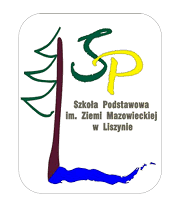 „Liczenie, które zwykle utożsamiamy z matematyką, to tylko jedno z jej narzędzi. Matematyczne morze struktur jest nieskończone. Obcowanie z nimi dostarcza silnych przeżyć estetycznych, jak obcowanie z poezją.“Imię i nazwisko dziecka Wiek dzieckaImię i nazwisko nauczyciela pod kierunkiem, którego została wykonana pracaNazwa i adres placówkiAdres e-mail placówkiImię i nazwisko autora pracy: Klasa/wiek:Nazwa szkoły/przedszkola i adres:Numer telefonu szkoły/przedszkola:Imię i nazwisko nauczyciela:Adres e-mail/numer telefonu nauczyciela: